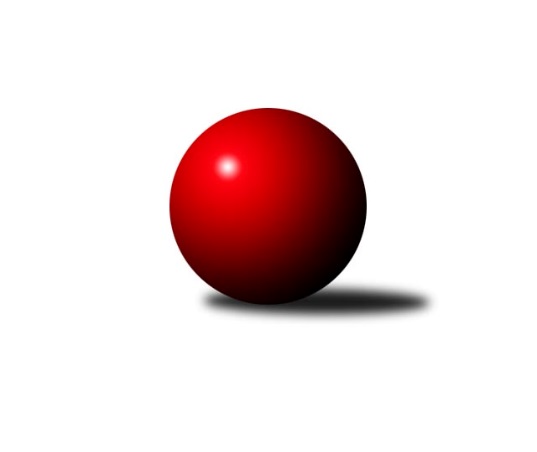 Č.7Ročník 2022/2023	26.5.2024 Severomoravská divize 2022/2023Statistika 7. kolaTabulka družstev:		družstvo	záp	výh	rem	proh	skore	sety	průměr	body	plné	dorážka	chyby	1.	TJ Spartak Bílovec ˝A˝	7	6	0	1	37.0 : 19.0 	(50.5 : 33.5)	2657	12	1813	845	33.7	2.	TJ Sokol Sedlnice	7	5	0	2	34.0 : 22.0 	(38.5 : 45.5)	2515	10	1721	794	38.3	3.	TJ Odry ˝B˝	7	5	0	2	33.0 : 23.0 	(50.0 : 34.0)	2587	10	1784	803	38.6	4.	TJ Michalkovice A	7	4	0	3	33.0 : 23.0 	(52.5 : 31.5)	2586	8	1784	803	39	5.	SKK Jeseník ˝A˝	7	4	0	3	30.0 : 26.0 	(39.5 : 44.5)	2582	8	1766	816	33.4	6.	TJ Sokol Bohumín ˝B˝	7	4	0	3	27.5 : 28.5 	(42.0 : 42.0)	2587	8	1784	803	38.1	7.	KK Jiskra Rýmařov ˝B˝	7	3	1	3	28.0 : 28.0 	(37.0 : 47.0)	2588	7	1793	795	43.3	8.	TJ Horní Benešov ˝B˝	7	3	1	3	27.5 : 28.5 	(39.5 : 44.5)	2523	7	1773	750	46.7	9.	TJ Tatran Litovel A	7	3	0	4	29.0 : 27.0 	(49.0 : 35.0)	2640	6	1809	831	38	10.	Sokol Přemyslovice ˝B˝	7	2	1	4	23.0 : 33.0 	(39.0 : 45.0)	2535	5	1758	778	45.4	11.	TJ VOKD Poruba ˝A˝	7	1	1	5	23.0 : 33.0 	(39.0 : 45.0)	2491	3	1753	738	51.1	12.	TJ Horní Benešov ˝D˝	7	0	0	7	11.0 : 45.0 	(27.5 : 56.5)	2484	0	1745	739	60Tabulka doma:		družstvo	záp	výh	rem	proh	skore	sety	průměr	body	maximum	minimum	1.	TJ Michalkovice A	4	4	0	0	25.0 : 7.0 	(36.5 : 11.5)	2517	8	2558	2473	2.	TJ Spartak Bílovec ˝A˝	4	4	0	0	24.0 : 8.0 	(32.5 : 15.5)	2657	8	2688	2593	3.	TJ Odry ˝B˝	3	3	0	0	18.0 : 6.0 	(24.5 : 11.5)	2788	6	2792	2781	4.	SKK Jeseník ˝A˝	3	3	0	0	18.0 : 6.0 	(20.0 : 16.0)	2685	6	2696	2679	5.	TJ Sokol Bohumín ˝B˝	4	3	0	1	20.5 : 11.5 	(28.0 : 20.0)	2558	6	2583	2535	6.	KK Jiskra Rýmařov ˝B˝	4	2	1	1	19.0 : 13.0 	(24.0 : 24.0)	2687	5	2732	2640	7.	TJ Tatran Litovel A	3	2	0	1	17.0 : 7.0 	(25.0 : 11.0)	2673	4	2751	2597	8.	TJ Sokol Sedlnice	3	2	0	1	13.0 : 11.0 	(15.5 : 20.5)	2488	4	2520	2469	9.	Sokol Přemyslovice ˝B˝	3	2	0	1	12.0 : 12.0 	(20.0 : 16.0)	2483	4	2519	2414	10.	TJ Horní Benešov ˝B˝	4	2	0	2	16.0 : 16.0 	(23.5 : 24.5)	2658	4	2688	2617	11.	TJ VOKD Poruba ˝A˝	4	1	1	2	15.0 : 17.0 	(24.5 : 23.5)	2449	3	2486	2418	12.	TJ Horní Benešov ˝D˝	3	0	0	3	4.0 : 20.0 	(14.0 : 22.0)	2530	0	2593	2470Tabulka venku:		družstvo	záp	výh	rem	proh	skore	sety	průměr	body	maximum	minimum	1.	TJ Sokol Sedlnice	4	3	0	1	21.0 : 11.0 	(23.0 : 25.0)	2522	6	2703	2422	2.	TJ Spartak Bílovec ˝A˝	3	2	0	1	13.0 : 11.0 	(18.0 : 18.0)	2657	4	2720	2566	3.	TJ Odry ˝B˝	4	2	0	2	15.0 : 17.0 	(25.5 : 22.5)	2537	4	2637	2456	4.	TJ Horní Benešov ˝B˝	3	1	1	1	11.5 : 12.5 	(16.0 : 20.0)	2528	3	2678	2451	5.	KK Jiskra Rýmařov ˝B˝	3	1	0	2	9.0 : 15.0 	(13.0 : 23.0)	2555	2	2712	2368	6.	TJ Sokol Bohumín ˝B˝	3	1	0	2	7.0 : 17.0 	(14.0 : 22.0)	2596	2	2720	2396	7.	TJ Tatran Litovel A	4	1	0	3	12.0 : 20.0 	(24.0 : 24.0)	2632	2	2768	2453	8.	SKK Jeseník ˝A˝	4	1	0	3	12.0 : 20.0 	(19.5 : 28.5)	2557	2	2646	2481	9.	Sokol Přemyslovice ˝B˝	4	0	1	3	11.0 : 21.0 	(19.0 : 29.0)	2548	1	2708	2410	10.	TJ Michalkovice A	3	0	0	3	8.0 : 16.0 	(16.0 : 20.0)	2609	0	2738	2458	11.	TJ VOKD Poruba ˝A˝	3	0	0	3	8.0 : 16.0 	(14.5 : 21.5)	2504	0	2581	2406	12.	TJ Horní Benešov ˝D˝	4	0	0	4	7.0 : 25.0 	(13.5 : 34.5)	2473	0	2597	2392Tabulka podzimní části:		družstvo	záp	výh	rem	proh	skore	sety	průměr	body	doma	venku	1.	TJ Spartak Bílovec ˝A˝	7	6	0	1	37.0 : 19.0 	(50.5 : 33.5)	2657	12 	4 	0 	0 	2 	0 	1	2.	TJ Sokol Sedlnice	7	5	0	2	34.0 : 22.0 	(38.5 : 45.5)	2515	10 	2 	0 	1 	3 	0 	1	3.	TJ Odry ˝B˝	7	5	0	2	33.0 : 23.0 	(50.0 : 34.0)	2587	10 	3 	0 	0 	2 	0 	2	4.	TJ Michalkovice A	7	4	0	3	33.0 : 23.0 	(52.5 : 31.5)	2586	8 	4 	0 	0 	0 	0 	3	5.	SKK Jeseník ˝A˝	7	4	0	3	30.0 : 26.0 	(39.5 : 44.5)	2582	8 	3 	0 	0 	1 	0 	3	6.	TJ Sokol Bohumín ˝B˝	7	4	0	3	27.5 : 28.5 	(42.0 : 42.0)	2587	8 	3 	0 	1 	1 	0 	2	7.	KK Jiskra Rýmařov ˝B˝	7	3	1	3	28.0 : 28.0 	(37.0 : 47.0)	2588	7 	2 	1 	1 	1 	0 	2	8.	TJ Horní Benešov ˝B˝	7	3	1	3	27.5 : 28.5 	(39.5 : 44.5)	2523	7 	2 	0 	2 	1 	1 	1	9.	TJ Tatran Litovel A	7	3	0	4	29.0 : 27.0 	(49.0 : 35.0)	2640	6 	2 	0 	1 	1 	0 	3	10.	Sokol Přemyslovice ˝B˝	7	2	1	4	23.0 : 33.0 	(39.0 : 45.0)	2535	5 	2 	0 	1 	0 	1 	3	11.	TJ VOKD Poruba ˝A˝	7	1	1	5	23.0 : 33.0 	(39.0 : 45.0)	2491	3 	1 	1 	2 	0 	0 	3	12.	TJ Horní Benešov ˝D˝	7	0	0	7	11.0 : 45.0 	(27.5 : 56.5)	2484	0 	0 	0 	3 	0 	0 	4Tabulka jarní části:		družstvo	záp	výh	rem	proh	skore	sety	průměr	body	doma	venku	1.	KK Jiskra Rýmařov ˝B˝	0	0	0	0	0.0 : 0.0 	(0.0 : 0.0)	0	0 	0 	0 	0 	0 	0 	0 	2.	TJ Sokol Bohumín ˝B˝	0	0	0	0	0.0 : 0.0 	(0.0 : 0.0)	0	0 	0 	0 	0 	0 	0 	0 	3.	TJ Michalkovice A	0	0	0	0	0.0 : 0.0 	(0.0 : 0.0)	0	0 	0 	0 	0 	0 	0 	0 	4.	TJ Tatran Litovel A	0	0	0	0	0.0 : 0.0 	(0.0 : 0.0)	0	0 	0 	0 	0 	0 	0 	0 	5.	TJ Sokol Sedlnice	0	0	0	0	0.0 : 0.0 	(0.0 : 0.0)	0	0 	0 	0 	0 	0 	0 	0 	6.	TJ Odry ˝B˝	0	0	0	0	0.0 : 0.0 	(0.0 : 0.0)	0	0 	0 	0 	0 	0 	0 	0 	7.	SKK Jeseník ˝A˝	0	0	0	0	0.0 : 0.0 	(0.0 : 0.0)	0	0 	0 	0 	0 	0 	0 	0 	8.	TJ Horní Benešov ˝B˝	0	0	0	0	0.0 : 0.0 	(0.0 : 0.0)	0	0 	0 	0 	0 	0 	0 	0 	9.	Sokol Přemyslovice ˝B˝	0	0	0	0	0.0 : 0.0 	(0.0 : 0.0)	0	0 	0 	0 	0 	0 	0 	0 	10.	TJ Spartak Bílovec ˝A˝	0	0	0	0	0.0 : 0.0 	(0.0 : 0.0)	0	0 	0 	0 	0 	0 	0 	0 	11.	TJ Horní Benešov ˝D˝	0	0	0	0	0.0 : 0.0 	(0.0 : 0.0)	0	0 	0 	0 	0 	0 	0 	0 	12.	TJ VOKD Poruba ˝A˝	0	0	0	0	0.0 : 0.0 	(0.0 : 0.0)	0	0 	0 	0 	0 	0 	0 	0 Zisk bodů pro družstvo:		jméno hráče	družstvo	body	zápasy	v %	dílčí body	sety	v %	1.	Lada Péli 	TJ Sokol Bohumín ˝B˝ 	7	/	7	(100%)	12	/	14	(86%)	2.	Stanislava Ovšáková 	TJ Odry ˝B˝ 	6	/	6	(100%)	12	/	12	(100%)	3.	Filip Sýkora 	TJ Spartak Bílovec ˝A˝ 	6	/	7	(86%)	12	/	14	(86%)	4.	Jiří Kratoš 	TJ VOKD Poruba ˝A˝ 	6	/	7	(86%)	11.5	/	14	(82%)	5.	Tomáš Binar 	TJ Spartak Bílovec ˝A˝ 	6	/	7	(86%)	10	/	14	(71%)	6.	Josef Matušek 	TJ Horní Benešov ˝B˝ 	5.5	/	7	(79%)	10	/	14	(71%)	7.	David Binar 	TJ Spartak Bílovec ˝A˝ 	5	/	5	(100%)	8	/	10	(80%)	8.	Michal Zych 	TJ Michalkovice A 	5	/	5	(100%)	7	/	10	(70%)	9.	Karel Meissel 	Sokol Přemyslovice ˝B˝ 	5	/	6	(83%)	10	/	12	(83%)	10.	Stanislav Ovšák 	TJ Odry ˝B˝ 	5	/	6	(83%)	9.5	/	12	(79%)	11.	Rostislav Kletenský 	TJ Sokol Sedlnice  	5	/	6	(83%)	7	/	12	(58%)	12.	Pavel Hrabec 	TJ VOKD Poruba ˝A˝ 	5	/	7	(71%)	10	/	14	(71%)	13.	Romana Valová 	KK Jiskra Rýmařov ˝B˝ 	5	/	7	(71%)	8	/	14	(57%)	14.	Miroslav Vala 	SKK Jeseník ˝A˝ 	5	/	7	(71%)	7	/	14	(50%)	15.	Pavel Hannig 	SKK Jeseník ˝A˝ 	4	/	5	(80%)	7	/	10	(70%)	16.	Ladislav Petr 	TJ Sokol Sedlnice  	4	/	5	(80%)	6.5	/	10	(65%)	17.	Jan Stuchlík 	TJ Sokol Sedlnice  	4	/	5	(80%)	6	/	10	(60%)	18.	Josef Pilatík 	KK Jiskra Rýmařov ˝B˝ 	4	/	5	(80%)	6	/	10	(60%)	19.	Martin Ščerba 	TJ Michalkovice A 	4	/	6	(67%)	9	/	12	(75%)	20.	Petr Číž 	TJ Spartak Bílovec ˝A˝ 	4	/	6	(67%)	8	/	12	(67%)	21.	Jiří Čamek 	TJ Tatran Litovel A 	4	/	6	(67%)	8	/	12	(67%)	22.	Václav Smejkal 	SKK Jeseník ˝A˝ 	4	/	6	(67%)	8	/	12	(67%)	23.	Kamil Axmann 	TJ Tatran Litovel A 	4	/	6	(67%)	8	/	12	(67%)	24.	Miroslav Talášek 	TJ Tatran Litovel A 	4	/	6	(67%)	8	/	12	(67%)	25.	Milan Janyška 	TJ Sokol Sedlnice  	4	/	6	(67%)	7	/	12	(58%)	26.	Jiří Řepecký 	TJ Michalkovice A 	4	/	7	(57%)	8.5	/	14	(61%)	27.	Josef Linhart 	TJ Michalkovice A 	4	/	7	(57%)	7.5	/	14	(54%)	28.	Michal Smejkal 	SKK Jeseník ˝A˝ 	4	/	7	(57%)	6	/	14	(43%)	29.	Dalibor Hamrozy 	TJ Sokol Bohumín ˝B˝ 	3	/	3	(100%)	4	/	6	(67%)	30.	Jiří Polášek 	KK Jiskra Rýmařov ˝B˝ 	3	/	3	(100%)	3	/	6	(50%)	31.	Martin Kovář 	KK Jiskra Rýmařov ˝B˝ 	3	/	4	(75%)	3	/	8	(38%)	32.	Daniel Malina 	TJ Odry ˝B˝ 	3	/	5	(60%)	8	/	10	(80%)	33.	Michal Kudela 	TJ Spartak Bílovec ˝A˝ 	3	/	5	(60%)	6	/	10	(60%)	34.	Lukáš Vybíral 	Sokol Přemyslovice ˝B˝ 	3	/	5	(60%)	6	/	10	(60%)	35.	Michal Klich 	TJ Horní Benešov ˝B˝ 	3	/	5	(60%)	6	/	10	(60%)	36.	Karel Šnajdárek 	TJ Odry ˝B˝ 	3	/	5	(60%)	6	/	10	(60%)	37.	Zdeněk Žanda 	TJ Horní Benešov ˝D˝ 	3	/	5	(60%)	6	/	10	(60%)	38.	Petr Řepecký 	TJ Michalkovice A 	3	/	5	(60%)	6	/	10	(60%)	39.	Petra Kysilková 	KK Jiskra Rýmařov ˝B˝ 	3	/	5	(60%)	5	/	10	(50%)	40.	Pavlína Krayzelová 	TJ Sokol Bohumín ˝B˝ 	3	/	5	(60%)	4	/	10	(40%)	41.	Pavel Konštacký 	KK Jiskra Rýmařov ˝B˝ 	3	/	5	(60%)	4	/	10	(40%)	42.	Jana Frydrychová 	TJ Odry ˝B˝ 	3	/	6	(50%)	7.5	/	12	(63%)	43.	Jáchym Kratoš 	TJ VOKD Poruba ˝A˝ 	3	/	6	(50%)	6	/	12	(50%)	44.	Michaela Tobolová 	TJ Sokol Sedlnice  	3	/	6	(50%)	6	/	12	(50%)	45.	Peter Dankovič 	TJ Horní Benešov ˝B˝ 	3	/	6	(50%)	5	/	12	(42%)	46.	Miroslav Sigmund 	TJ Tatran Litovel A 	3	/	7	(43%)	8	/	14	(57%)	47.	Jozef Kuzma 	TJ Sokol Bohumín ˝B˝ 	3	/	7	(43%)	8	/	14	(57%)	48.	Jiří Kankovský 	Sokol Přemyslovice ˝B˝ 	3	/	7	(43%)	7.5	/	14	(54%)	49.	Petr Rak 	TJ Horní Benešov ˝B˝ 	3	/	7	(43%)	6	/	14	(43%)	50.	Miroslav Mikulský 	TJ Sokol Sedlnice  	3	/	7	(43%)	4	/	14	(29%)	51.	Daniel Dudek 	TJ Michalkovice A 	2	/	2	(100%)	4	/	4	(100%)	52.	Petr Axmann 	TJ Tatran Litovel A 	2	/	2	(100%)	3	/	4	(75%)	53.	Miroslav Ondrouch 	Sokol Přemyslovice ˝B˝ 	2	/	3	(67%)	3	/	6	(50%)	54.	František Baleka 	TJ Tatran Litovel A 	2	/	4	(50%)	5	/	8	(63%)	55.	David Čulík 	TJ Tatran Litovel A 	2	/	4	(50%)	4	/	8	(50%)	56.	Richard Šimek 	TJ VOKD Poruba ˝A˝ 	2	/	4	(50%)	3	/	8	(38%)	57.	David Stareček 	TJ VOKD Poruba ˝A˝ 	2	/	5	(40%)	4	/	10	(40%)	58.	Martin Švrčina 	TJ Horní Benešov ˝D˝ 	2	/	6	(33%)	6	/	12	(50%)	59.	Marek Kankovský 	Sokol Přemyslovice ˝B˝ 	2	/	6	(33%)	5.5	/	12	(46%)	60.	Jaromír Hendrych 	TJ Horní Benešov ˝D˝ 	2	/	6	(33%)	4	/	12	(33%)	61.	Jiří Fárek 	SKK Jeseník ˝A˝ 	2	/	6	(33%)	4	/	12	(33%)	62.	Luděk Zeman 	TJ Horní Benešov ˝B˝ 	2	/	6	(33%)	3.5	/	12	(29%)	63.	Lukáš Dadák 	TJ Odry ˝B˝ 	2	/	6	(33%)	3.5	/	12	(29%)	64.	David Láčík 	TJ Horní Benešov ˝D˝ 	2	/	6	(33%)	2.5	/	12	(21%)	65.	Petr Řepecký 	TJ Michalkovice A 	2	/	7	(29%)	7	/	14	(50%)	66.	Jaromíra Smejkalová 	SKK Jeseník ˝A˝ 	2	/	7	(29%)	5.5	/	14	(39%)	67.	Jiří Fiala 	TJ Tatran Litovel A 	1	/	1	(100%)	2	/	2	(100%)	68.	Josef Jurášek 	TJ Michalkovice A 	1	/	1	(100%)	2	/	2	(100%)	69.	Pavel Toman 	Sokol Přemyslovice ˝B˝ 	1	/	1	(100%)	1.5	/	2	(75%)	70.	Markéta Kohutková 	TJ Sokol Bohumín ˝B˝ 	1	/	1	(100%)	1	/	2	(50%)	71.	Jakub Hendrych 	TJ Horní Benešov ˝D˝ 	1	/	2	(50%)	2	/	4	(50%)	72.	Michal Ihnát 	KK Jiskra Rýmařov ˝B˝ 	1	/	2	(50%)	2	/	4	(50%)	73.	David Kaluža 	TJ Horní Benešov ˝B˝ 	1	/	2	(50%)	2	/	4	(50%)	74.	Stanislav Brosinger 	TJ Tatran Litovel A 	1	/	2	(50%)	2	/	4	(50%)	75.	Tomáš Chárník 	KK Jiskra Rýmařov ˝B˝ 	1	/	3	(33%)	3	/	6	(50%)	76.	Jiří Madecký 	TJ Odry ˝B˝ 	1	/	3	(33%)	2.5	/	6	(42%)	77.	Adam Chvostek 	TJ Sokol Sedlnice  	1	/	3	(33%)	2	/	6	(33%)	78.	Jakub Dankovič 	TJ Horní Benešov ˝B˝ 	1	/	3	(33%)	2	/	6	(33%)	79.	Rostislav Cundrla 	SKK Jeseník ˝A˝ 	1	/	3	(33%)	2	/	6	(33%)	80.	Milan Zezulka 	TJ Spartak Bílovec ˝A˝ 	1	/	4	(25%)	4.5	/	8	(56%)	81.	Milan Smékal 	Sokol Přemyslovice ˝B˝ 	1	/	4	(25%)	1	/	8	(13%)	82.	Štefan Dendis 	TJ Sokol Bohumín ˝B˝ 	1	/	5	(20%)	5.5	/	10	(55%)	83.	Jan Janák 	TJ Horní Benešov ˝B˝ 	1	/	5	(20%)	4	/	10	(40%)	84.	Zdeněk Smrža 	TJ Horní Benešov ˝D˝ 	1	/	5	(20%)	2.5	/	10	(25%)	85.	Lukáš Trojek 	TJ VOKD Poruba ˝A˝ 	1	/	6	(17%)	3	/	12	(25%)	86.	Libor Krajčí 	TJ Sokol Bohumín ˝B˝ 	1	/	7	(14%)	4	/	14	(29%)	87.	René Světlík 	TJ Sokol Bohumín ˝B˝ 	0.5	/	3	(17%)	2	/	6	(33%)	88.	Eva Zdražilová 	TJ Horní Benešov ˝B˝ 	0	/	1	(0%)	1	/	2	(50%)	89.	Jan Ščerba 	TJ Michalkovice A 	0	/	1	(0%)	1	/	2	(50%)	90.	Jiří Zapletal 	Sokol Přemyslovice ˝B˝ 	0	/	1	(0%)	1	/	2	(50%)	91.	Libor Pšenica 	TJ Michalkovice A 	0	/	1	(0%)	0.5	/	2	(25%)	92.	Lubomír Richter 	TJ Sokol Bohumín ˝B˝ 	0	/	1	(0%)	0.5	/	2	(25%)	93.	Jaroslav Hrabuška 	TJ VOKD Poruba ˝A˝ 	0	/	1	(0%)	0	/	2	(0%)	94.	Pavel Švan 	KK Jiskra Rýmařov ˝B˝ 	0	/	1	(0%)	0	/	2	(0%)	95.	Michal Dočkálek 	KK Jiskra Rýmařov ˝B˝ 	0	/	1	(0%)	0	/	2	(0%)	96.	Pavel Močár ml.	Sokol Přemyslovice ˝B˝ 	0	/	1	(0%)	0	/	2	(0%)	97.	Jana Fousková 	SKK Jeseník ˝A˝ 	0	/	1	(0%)	0	/	2	(0%)	98.	Jiří Adamus 	TJ VOKD Poruba ˝A˝ 	0	/	1	(0%)	0	/	2	(0%)	99.	Veronika Ovšáková 	TJ Odry ˝B˝ 	0	/	1	(0%)	0	/	2	(0%)	100.	Milan Dvorský 	Sokol Přemyslovice ˝B˝ 	0	/	1	(0%)	0	/	2	(0%)	101.	Rudolf Chuděj 	TJ Odry ˝B˝ 	0	/	1	(0%)	0	/	2	(0%)	102.	Vladimír Štacha 	TJ Spartak Bílovec ˝A˝ 	0	/	1	(0%)	0	/	2	(0%)	103.	Vojtěch Rozkopal 	TJ Odry ˝B˝ 	0	/	2	(0%)	1	/	4	(25%)	104.	Jakub Mokoš 	TJ Tatran Litovel A 	0	/	2	(0%)	1	/	4	(25%)	105.	Michal Oščádal 	Sokol Přemyslovice ˝B˝ 	0	/	2	(0%)	0.5	/	4	(13%)	106.	Stanislav Brejcha 	TJ Sokol Sedlnice  	0	/	2	(0%)	0	/	4	(0%)	107.	Jiří Vrobel 	TJ Tatran Litovel A 	0	/	2	(0%)	0	/	4	(0%)	108.	Martin Skopal 	TJ VOKD Poruba ˝A˝ 	0	/	3	(0%)	1.5	/	6	(25%)	109.	Martina Honlová 	TJ Sokol Bohumín ˝B˝ 	0	/	3	(0%)	1	/	6	(17%)	110.	Petr Charník 	KK Jiskra Rýmařov ˝B˝ 	0	/	4	(0%)	2	/	8	(25%)	111.	Michal Blažek 	TJ Horní Benešov ˝D˝ 	0	/	4	(0%)	0.5	/	8	(6%)	112.	Ondřej Smékal 	Sokol Přemyslovice ˝B˝ 	0	/	5	(0%)	3	/	10	(30%)	113.	Pavla Hendrychová 	TJ Horní Benešov ˝D˝ 	0	/	6	(0%)	3	/	12	(25%)	114.	Antonín Fabík 	TJ Spartak Bílovec ˝A˝ 	0	/	7	(0%)	2	/	14	(14%)Průměry na kuželnách:		kuželna	průměr	plné	dorážka	chyby	výkon na hráče	1.	TJ Odry, 1-4	2743	1861	881	35.8	(457.2)	2.	KK Jiskra Rýmařov, 1-4	2686	1853	832	40.9	(447.8)	3.	SKK Jeseník, 1-4	2655	1805	850	35.2	(442.6)	4.	 Horní Benešov, 1-4	2636	1815	820	47.0	(439.4)	5.	TJ  Prostějov, 1-4	2627	1833	793	45.8	(437.8)	6.	TJ Spartak Bílovec, 1-2	2567	1765	802	41.4	(428.0)	7.	TJ Sokol Bohumín, 1-4	2538	1752	785	38.9	(423.0)	8.	TJ Sokol Sedlnice, 1-2	2482	1713	768	35.0	(413.7)	9.	TJ Michalkovice, 1-2	2476	1715	760	38.4	(412.7)	10.	Sokol Přemyslovice, 1-4	2456	1717	738	47.5	(409.4)	11.	TJ VOKD Poruba, 1-4	2452	1716	736	51.3	(408.8)Nejlepší výkony na kuželnách:TJ Odry, 1-4TJ Odry ˝B˝	2792	2. kolo	Stanislava Ovšáková 	TJ Odry ˝B˝	511	2. koloTJ Odry ˝B˝	2791	6. kolo	Daniel Malina 	TJ Odry ˝B˝	509	4. koloTJ Odry ˝B˝	2781	4. kolo	Stanislav Ovšák 	TJ Odry ˝B˝	507	2. koloTJ Michalkovice A	2738	4. kolo	Jiří Řepecký 	TJ Michalkovice A	493	4. koloKK Jiskra Rýmařov ˝B˝	2712	6. kolo	Stanislava Ovšáková 	TJ Odry ˝B˝	491	6. koloSKK Jeseník ˝A˝	2646	2. kolo	Jiří Polášek 	KK Jiskra Rýmařov ˝B˝	481	6. kolo		. kolo	Lukáš Dadák 	TJ Odry ˝B˝	478	6. kolo		. kolo	Václav Smejkal 	SKK Jeseník ˝A˝	478	2. kolo		. kolo	Michal Zych 	TJ Michalkovice A	474	4. kolo		. kolo	Stanislava Ovšáková 	TJ Odry ˝B˝	470	4. koloKK Jiskra Rýmařov, 1-4KK Jiskra Rýmařov ˝B˝	2732	3. kolo	Josef Pilatík 	KK Jiskra Rýmařov ˝B˝	489	5. koloTJ Spartak Bílovec ˝A˝	2720	2. kolo	Filip Sýkora 	TJ Spartak Bílovec ˝A˝	482	2. koloSokol Přemyslovice ˝B˝	2708	7. kolo	Lukáš Vybíral 	Sokol Přemyslovice ˝B˝	480	7. koloKK Jiskra Rýmařov ˝B˝	2695	7. kolo	Romana Valová 	KK Jiskra Rýmařov ˝B˝	477	3. koloKK Jiskra Rýmařov ˝B˝	2682	5. kolo	Jozef Kuzma 	TJ Sokol Bohumín ˝B˝	473	3. koloTJ Sokol Bohumín ˝B˝	2673	3. kolo	Petra Kysilková 	KK Jiskra Rýmařov ˝B˝	473	5. koloTJ Tatran Litovel A	2643	5. kolo	Lada Péli 	TJ Sokol Bohumín ˝B˝	472	3. koloKK Jiskra Rýmařov ˝B˝	2640	2. kolo	František Baleka 	TJ Tatran Litovel A	468	5. kolo		. kolo	Tomáš Binar 	TJ Spartak Bílovec ˝A˝	467	2. kolo		. kolo	Jiří Kankovský 	Sokol Přemyslovice ˝B˝	467	7. koloSKK Jeseník, 1-4SKK Jeseník ˝A˝	2696	3. kolo	Jaromíra Smejkalová 	SKK Jeseník ˝A˝	488	1. koloSKK Jeseník ˝A˝	2680	1. kolo	Miroslav Sigmund 	TJ Tatran Litovel A	470	1. koloSKK Jeseník ˝A˝	2679	6. kolo	Miroslav Vala 	SKK Jeseník ˝A˝	469	6. koloTJ Tatran Litovel A	2663	1. kolo	Pavel Toman 	Sokol Přemyslovice ˝B˝	469	3. koloSokol Přemyslovice ˝B˝	2619	3. kolo	David Láčík 	TJ Horní Benešov ˝D˝	466	6. koloTJ Horní Benešov ˝D˝	2597	6. kolo	Zdeněk Žanda 	TJ Horní Benešov ˝D˝	466	6. kolo		. kolo	Václav Smejkal 	SKK Jeseník ˝A˝	465	1. kolo		. kolo	Michal Smejkal 	SKK Jeseník ˝A˝	465	3. kolo		. kolo	Miroslav Vala 	SKK Jeseník ˝A˝	461	3. kolo		. kolo	Miroslav Talášek 	TJ Tatran Litovel A	460	1. kolo Horní Benešov, 1-4TJ Tatran Litovel A	2768	7. kolo	Miroslav Talášek 	TJ Tatran Litovel A	497	7. koloTJ Sokol Sedlnice 	2703	5. kolo	Michal Zych 	TJ Michalkovice A	494	2. koloTJ Horní Benešov ˝B˝	2688	6. kolo	Tomáš Binar 	TJ Spartak Bílovec ˝A˝	493	6. koloTJ Spartak Bílovec ˝A˝	2686	6. kolo	Michal Klich 	TJ Horní Benešov ˝B˝	487	7. koloTJ Horní Benešov ˝B˝	2681	7. kolo	Jaromír Hendrych 	TJ Horní Benešov ˝D˝	484	1. koloTJ Horní Benešov ˝B˝	2678	1. kolo	Jan Stuchlík 	TJ Sokol Sedlnice 	483	5. koloTJ Horní Benešov ˝B˝	2644	2. kolo	Michal Klich 	TJ Horní Benešov ˝B˝	482	2. koloTJ Odry ˝B˝	2637	3. kolo	Michal Klich 	TJ Horní Benešov ˝B˝	481	6. koloTJ Michalkovice A	2632	2. kolo	Stanislav Ovšák 	TJ Odry ˝B˝	475	3. koloTJ Horní Benešov ˝B˝	2617	4. kolo	Petr Řepecký 	TJ Michalkovice A	474	2. koloTJ  Prostějov, 1-4TJ Tatran Litovel A	2751	4. kolo	Stanislav Brosinger 	TJ Tatran Litovel A	504	4. koloTJ Sokol Bohumín ˝B˝	2720	6. kolo	David Čulík 	TJ Tatran Litovel A	491	2. koloTJ Tatran Litovel A	2671	2. kolo	Kamil Axmann 	TJ Tatran Litovel A	480	4. koloTJ Tatran Litovel A	2597	6. kolo	Richard Šimek 	TJ VOKD Poruba ˝A˝	471	4. koloTJ VOKD Poruba ˝A˝	2581	4. kolo	Jiří Čamek 	TJ Tatran Litovel A	466	4. koloTJ Horní Benešov ˝D˝	2442	2. kolo	Miroslav Talášek 	TJ Tatran Litovel A	464	6. kolo		. kolo	Jozef Kuzma 	TJ Sokol Bohumín ˝B˝	463	6. kolo		. kolo	Lada Péli 	TJ Sokol Bohumín ˝B˝	463	6. kolo		. kolo	Štefan Dendis 	TJ Sokol Bohumín ˝B˝	462	6. kolo		. kolo	Pavel Hrabec 	TJ VOKD Poruba ˝A˝	458	4. koloTJ Spartak Bílovec, 1-2TJ Spartak Bílovec ˝A˝	2688	1. kolo	Tomáš Binar 	TJ Spartak Bílovec ˝A˝	493	1. koloTJ Spartak Bílovec ˝A˝	2681	3. kolo	Václav Smejkal 	SKK Jeseník ˝A˝	484	5. koloTJ Spartak Bílovec ˝A˝	2665	5. kolo	Tomáš Binar 	TJ Spartak Bílovec ˝A˝	483	3. koloTJ Spartak Bílovec ˝A˝	2593	7. kolo	Martin Švrčina 	TJ Horní Benešov ˝D˝	482	7. koloSKK Jeseník ˝A˝	2583	5. kolo	Filip Sýkora 	TJ Spartak Bílovec ˝A˝	482	7. koloTJ Sokol Sedlnice 	2485	3. kolo	Petr Číž 	TJ Spartak Bílovec ˝A˝	474	3. koloSokol Přemyslovice ˝B˝	2455	1. kolo	Petr Číž 	TJ Spartak Bílovec ˝A˝	472	5. koloTJ Horní Benešov ˝D˝	2392	7. kolo	Michal Kudela 	TJ Spartak Bílovec ˝A˝	472	1. kolo		. kolo	Lukáš Vybíral 	Sokol Přemyslovice ˝B˝	471	1. kolo		. kolo	David Binar 	TJ Spartak Bílovec ˝A˝	470	5. koloTJ Sokol Bohumín, 1-4TJ Sokol Bohumín ˝B˝	2583	5. kolo	Lada Péli 	TJ Sokol Bohumín ˝B˝	482	4. koloTJ Spartak Bílovec ˝A˝	2566	4. kolo	Lada Péli 	TJ Sokol Bohumín ˝B˝	458	2. koloTJ Sokol Bohumín ˝B˝	2559	2. kolo	Jozef Kuzma 	TJ Sokol Bohumín ˝B˝	453	2. koloTJ Sokol Bohumín ˝B˝	2556	4. kolo	Jozef Kuzma 	TJ Sokol Bohumín ˝B˝	451	5. koloTJ Sokol Bohumín ˝B˝	2535	7. kolo	Lada Péli 	TJ Sokol Bohumín ˝B˝	451	7. koloTJ VOKD Poruba ˝A˝	2526	2. kolo	Petr Číž 	TJ Spartak Bílovec ˝A˝	450	4. koloTJ Odry ˝B˝	2525	7. kolo	Dalibor Hamrozy 	TJ Sokol Bohumín ˝B˝	447	2. koloTJ Horní Benešov ˝B˝	2456	5. kolo	Tomáš Binar 	TJ Spartak Bílovec ˝A˝	445	4. kolo		. kolo	Lada Péli 	TJ Sokol Bohumín ˝B˝	442	5. kolo		. kolo	Jozef Kuzma 	TJ Sokol Bohumín ˝B˝	440	7. koloTJ Sokol Sedlnice, 1-2TJ Sokol Sedlnice 	2520	1. kolo	Stanislava Ovšáková 	TJ Odry ˝B˝	463	1. koloSKK Jeseník ˝A˝	2516	4. kolo	Michal Smejkal 	SKK Jeseník ˝A˝	453	4. koloTJ Sokol Sedlnice 	2474	6. kolo	Jan Stuchlík 	TJ Sokol Sedlnice 	446	1. koloTJ Sokol Sedlnice 	2469	4. kolo	Rostislav Kletenský 	TJ Sokol Sedlnice 	443	1. koloTJ Michalkovice A	2458	6. kolo	Václav Smejkal 	SKK Jeseník ˝A˝	435	4. koloTJ Odry ˝B˝	2456	1. kolo	Ladislav Petr 	TJ Sokol Sedlnice 	434	6. kolo		. kolo	Jan Stuchlík 	TJ Sokol Sedlnice 	434	4. kolo		. kolo	Michaela Tobolová 	TJ Sokol Sedlnice 	434	6. kolo		. kolo	Lukáš Dadák 	TJ Odry ˝B˝	433	1. kolo		. kolo	Pavel Hannig 	SKK Jeseník ˝A˝	432	4. koloTJ Michalkovice, 1-2TJ Michalkovice A	2558	3. kolo	Martin Ščerba 	TJ Michalkovice A	454	1. koloTJ Michalkovice A	2551	7. kolo	Josef Linhart 	TJ Michalkovice A	450	7. koloTJ Michalkovice A	2486	5. kolo	Petr Řepecký 	TJ Michalkovice A	446	5. koloSKK Jeseník ˝A˝	2481	7. kolo	Petr Řepecký 	TJ Michalkovice A	443	3. koloTJ Michalkovice A	2473	1. kolo	Martin Ščerba 	TJ Michalkovice A	443	7. koloTJ Tatran Litovel A	2453	3. kolo	Jiří Čamek 	TJ Tatran Litovel A	441	3. koloSokol Přemyslovice ˝B˝	2410	5. kolo	Michal Zych 	TJ Michalkovice A	440	5. koloTJ Sokol Bohumín ˝B˝	2396	1. kolo	Martin Ščerba 	TJ Michalkovice A	436	3. kolo		. kolo	Josef Jurášek 	TJ Michalkovice A	432	7. kolo		. kolo	Lada Péli 	TJ Sokol Bohumín ˝B˝	431	1. koloSokol Přemyslovice, 1-4Sokol Přemyslovice ˝B˝	2519	4. kolo	Karel Meissel 	Sokol Přemyslovice ˝B˝	456	4. koloSokol Přemyslovice ˝B˝	2517	6. kolo	Pavel Hrabec 	TJ VOKD Poruba ˝A˝	446	6. koloTJ Horní Benešov ˝D˝	2461	4. kolo	Lukáš Vybíral 	Sokol Přemyslovice ˝B˝	443	6. koloTJ Sokol Sedlnice 	2422	2. kolo	Milan Janyška 	TJ Sokol Sedlnice 	437	2. koloSokol Přemyslovice ˝B˝	2414	2. kolo	Lukáš Vybíral 	Sokol Přemyslovice ˝B˝	434	4. koloTJ VOKD Poruba ˝A˝	2406	6. kolo	Karel Meissel 	Sokol Přemyslovice ˝B˝	432	6. kolo		. kolo	Jiří Kratoš 	TJ VOKD Poruba ˝A˝	432	6. kolo		. kolo	Zdeněk Smrža 	TJ Horní Benešov ˝D˝	432	4. kolo		. kolo	Marek Kankovský 	Sokol Přemyslovice ˝B˝	432	4. kolo		. kolo	Marek Kankovský 	Sokol Přemyslovice ˝B˝	430	6. koloTJ VOKD Poruba, 1-4TJ Odry ˝B˝	2528	5. kolo	Lukáš Dadák 	TJ Odry ˝B˝	478	5. koloTJ VOKD Poruba ˝A˝	2486	3. kolo	Jiří Kratoš 	TJ VOKD Poruba ˝A˝	476	3. koloTJ Sokol Sedlnice 	2479	7. kolo	Pavel Hrabec 	TJ VOKD Poruba ˝A˝	470	5. koloTJ VOKD Poruba ˝A˝	2467	7. kolo	Jiří Kratoš 	TJ VOKD Poruba ˝A˝	449	7. koloTJ Horní Benešov ˝B˝	2451	3. kolo	Pavel Hrabec 	TJ VOKD Poruba ˝A˝	448	7. koloTJ VOKD Poruba ˝A˝	2426	1. kolo	Stanislava Ovšáková 	TJ Odry ˝B˝	443	5. koloTJ VOKD Poruba ˝A˝	2418	5. kolo	Jiří Kratoš 	TJ VOKD Poruba ˝A˝	443	5. koloKK Jiskra Rýmařov ˝B˝	2368	1. kolo	Michaela Tobolová 	TJ Sokol Sedlnice 	441	7. kolo		. kolo	Jan Janák 	TJ Horní Benešov ˝B˝	440	3. kolo		. kolo	Pavel Hrabec 	TJ VOKD Poruba ˝A˝	434	1. koloČetnost výsledků:	8.0 : 0.0	1x	7.5 : 0.5	1x	7.0 : 1.0	4x	6.0 : 2.0	12x	5.0 : 3.0	10x	4.0 : 4.0	2x	3.0 : 5.0	7x	2.0 : 6.0	3x	1.0 : 7.0	1x	0.0 : 8.0	1x